Unterrichtsmaterialienzu den ThemenPartielles Ableiten und Lagrange-MethodevonJacqueline GrieblDiese Unterlagen entstanden im Seminar „Angewandte Mathematik im Mathe-Museum (SKILL.de)“.Betreuung: Prof. Dr. Brigitte Forster-Heinlein, Lena BachlProfessur für angewandte Mathematik, Universität PassauDieses Dokument finden Sie unter www.mathe-museum.uni-passau.de/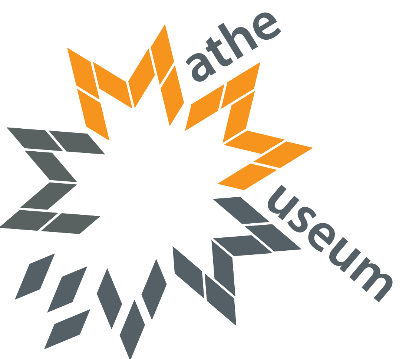 Partielles AbleitenBisher haben wir lediglich Funktionen mit einer Variablen abgeleitet, doch nun wollen wir uns solchen widmen, die über mehrere Variablen verfügen. Dazu bedarf es dem Konzept des partiellen Ableitens, bei dem nur noch eine Variable veränderlich ist und alle anderen konstant gehalten werden. Somit leiten wir wie gewohnt nach einer Variablen ab und können die uns vertrauten Ableitungsregeln anwenden.Es sei darauf hingewiesen, dass wir hier ausschließlich Funktionen der Form, betrachten und uns somit auf zwei Variablen beschränken.Der zugehörige Graph lässt sich dementsprechend als Gebirge im Dreidimensionalen veranschaulichen. Des Weiteren geben die partiellen Ableitungen die Steigung des Graphen in die jeweilige Koordinatenrichtung an der Stelle  an. Dies wird in der folgenden Abbildung mittels Tangenten dargestellt.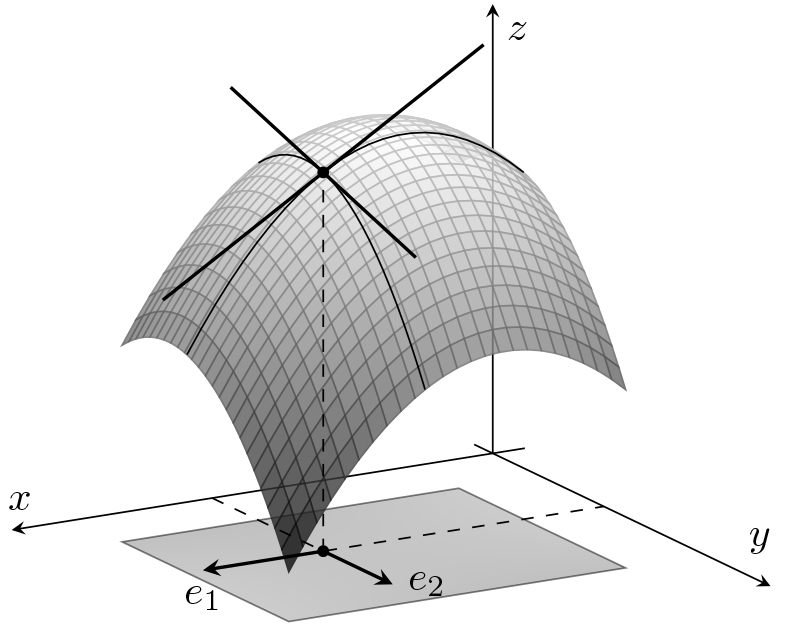 In Anbetracht dessen bezeichnen wir 	als partielle Ableitung von  in  nach  und 	als partielle Ableitung von  in  nach ,insofern diese Grenzwerte existieren.Das hier verwendete Symbol  dient als Abgrenzung zur gewöhnlichen Ableitung und wird „del“ oder „d“ ausgesprochen.Insofern wir die Funktion  einmal ableiten, bilden wir die ersten partiellen Ableitungen der Form  bzw. . Leiten wir diese dann nochmals ab, so erhalten wir die zweiten partiellen Ableitungen. Diesbezüglich sind vier verschiedene Varianten möglich: 	(zuerst nach  und dann nach  differenzieren) 	(zuerst nach  und dann nach  differenzieren) 	(zweimal nach  differenzieren) 	(zweimal nach  differenzieren)Beispiel:Gegeben sei die Funktion  mit .Zunächst berechnen wir die partiellen Ableitungsfunktionen 1. Ordnung:Nun leiten wir diese ein weiteres Mal ab und erhalten dadurch die partiellen Ableitungsfunktionen 2. Ordnung:Die Gleichheit von  und  ist hier kein Zufall, denn bestimmen wir diese für jede beliebige Funktion, so erhalten wir immer das gleiche Resultat. Somit können wir uns Folgendes merken:Aufgaben:Bilde die ersten partiellen Ableitungen der gegebenen Funktionen nach ihren Variablen. Algebraische Vereinfachungen sind nicht erforderlich.Bilde die ersten und zweiten partiellen Ableitungen der gegebenen Funktionen hinsichtlich ihrer Variablen. Algebraische Vereinfachungen sind nicht erforderlich.Lösungen:Aufgabe 1Aufgabe 2Die Lagrange-MethodeBisher verwendeten wir bei Extremwertaufgaben mit Nebenbedingungen (in Form einer Gleichung), in denen (mindestens) zwei Variablen auftauchten, stets die Einsetzmethode bzw. das Verfahren der Variablensubstitution.Hierbei lösten wir die Nebenbedingungen jeweils nach einer Variablen auf und setzen dies dann in die zu optimierende Zielfunktion ein, sodass diese nur noch von einer Variablen abhängig war. Jedoch können sich Schwierigkeiten beim Umformen der Nebenbedingungen ergeben. Damit ist gemeint, dass sie sich gar nicht auf eine Variable auflösen lassen oder durch deren mathematisch umständliche Form das nachfolgende Ableiten unnötig erschwert wird. Letzteres ist z. B. bei nichtlinearen Nebenbedingungen häufig der Fall.Hier schafft die sogenannte Lagrange-Methode bzw. Lagrange-Multiplikatorenregel Abhilfe, welche im Jahre 1797 von dem Astronom und Mathematiker Joseph-Louis de Lagrange veröffentlicht wurde. Dieses Verfahren stellt lediglich eine notwendige Bedingung für potentielle Extremalstellen dar und umfasst die ersten vier Schritte der unten aufgeführten Vorgehensweise bei der Extremwertbestimmung. Die hinreichende Bedingung wird im achten Schritt aufgezeigt. Es sei betont, dass wir uns hier einfachheitshalber auf Optimierungsprobleme mit lediglich zwei Variablen und einer Nebenbedingung beschränken, obwohl diese Methode auch bei solchen höherer Dimensionen anwendbar ist. 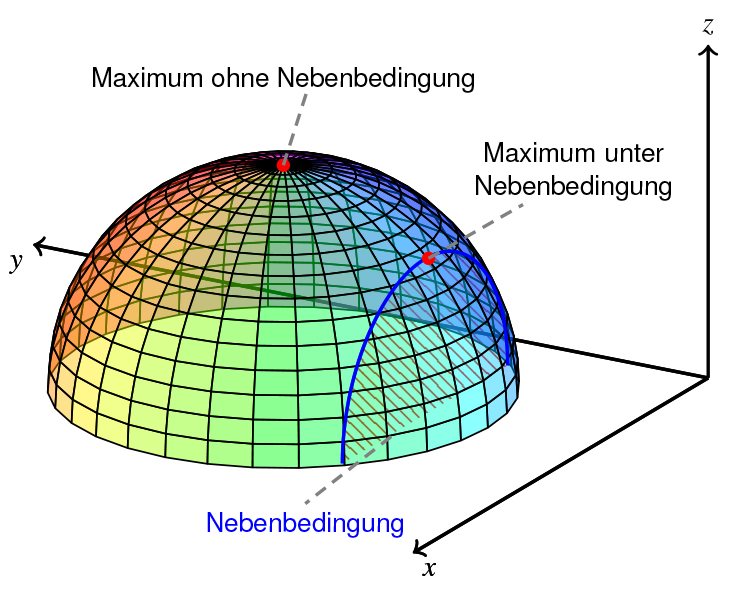 Darüber hinaus kann es auch sein, dass die Zielfunktion und die Nebenbedingung erst aufgestellt werden müssen, wie es im folgenden Beispiel der Fall ist.Beispiel:Ein Schreiner möchte aus einem zylindrischen Baumstamm mit einem Durchmesser von  einen Balken herausschneiden.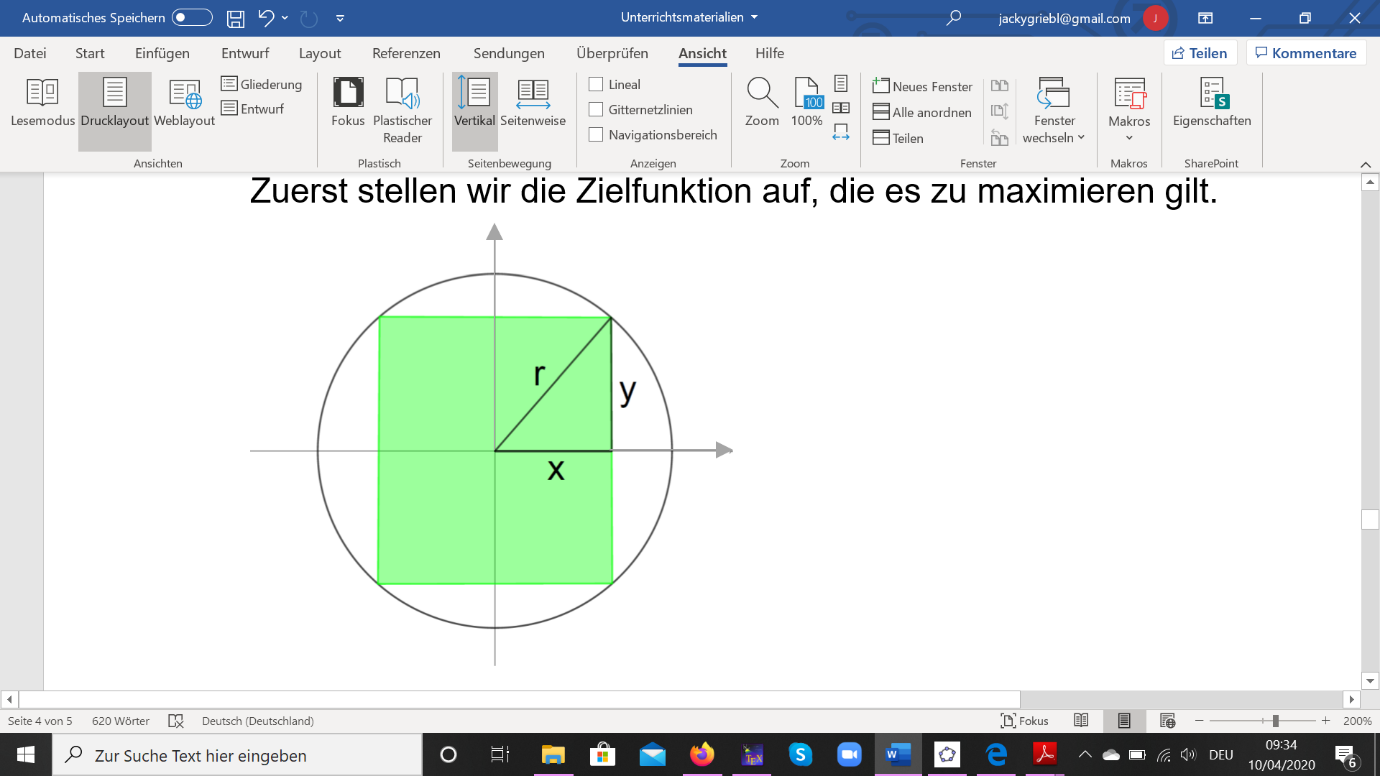 Hilf dem Schreiner und berechne für ihn die Maße und den Flächeninhalt des maximalen rechteckigen Balkenquerschnitts.Lösung:Zunächst visualisieren wir uns das Problem mittels einer Skizze:Anhand dessen können wir die zu maximierende Zielfunktionin Abhängigkeit von  und  wie folgt aufstellen:Da das Rechteck einem Kreis mit Radius  einbeschrieben ist,lässt sich die Nebenbedingung mithilfe des Satzes von Pythagorasfolgendermaßen formulieren:     mit  Durch Einsetzen von  und Auflösen nach Null ergibt sich:  Nun können wir die oben beschriebenen Schritte anwenden.Wir stellen die Lagrange-Funktion auf:   Nun bilden wir die zugehörigen ersten partiellen Ableitungen:Diese setzen wir mit Null gleich und erhalten das folgende Gleichungssystem:Bevor wir dieses Gleichungssystem lösen, stellen wir zuerst klar, dass  und  ungleich Null sind. Denn wäre  gleich Null, so liefert dessen Einsetzen z. B. in Gleichung , dass auch  gleich Null ist. Analog ergibt sich dies für den Fall, dass  gleich Null ist. Somit sind beide gleich Null, insofern dies eine der Variablen ist. Dies erfüllt jedoch nicht Gleichung , weshalb  und  stets ungleich Null sind. Diese Folgerung erlaubt uns die unten dargestellte Anwendung des Additionsverfahrens:Da  und  geometrische Größen darstellen, können wir  als Lösung ausschließen. Ersetzen wir nun  durch  in Gleichung , so erhalten wir , wobei wir  unberücksichtigt lassen können. Da wir bereits festgestellt haben, dass  und  stets gleich sind, gilt:   Das Einsetzen dieser Werte in Gleichung  oder  liefert den Wert von . Somit liegt bei  eine stationäre Stelle vor mit Nun bilden wir die ersten partiellen Ableitungen der Funktion :Das Gleichsetzen mit Null führt zu folgendem Gleichungssystem:Die Lösungen  und  können direkt abgelesen werden. Doch wie wir bereits oben festgestellt haben, erfüllen diese die Nebenbedingung nicht und wir haben mithilfe der Lagrange-Methode bereits alle möglichen Extremalstellen gefunden.Nun leiten wir die Lagrange-Funktion ein zweites Mal partiell nach  und  ab:Setzen wir nun die Werte von   und  in die jeweiligen partiellen Ableitungen bzw. in die Formel zur Berechnung der Determinante ein, so ergibt sich:Da die Determinante positiv ist, liegt an der Stelle  ein lokales Maximum vor.Da es keine weiteren lokalen Maxima gibt, ist das Maximum bei  mit dem Funktionswert 𝑓 sogar global.Da  und  jeweils die Hälfte einer Seitenlänge des Rechtecks ausmachen und gleich sind, ergibt sich ein Quadrat mit dem maximalen Flächeninhalt  und der Seitenlänge .Aufgaben:Für Anfänger:Löse nun das obige Beispiel mithilfe der Einsetzmethode und vergleiche den Aufwand dieser zwei Verfahren miteinander.Überlege dir beispielhafte Nebenbedingungen, bei denen die Lagrange-Methode hilfreich sein kann. Begründe zudem kurz, warum sie in diesem Fall von Nutzen ist.Für Fortgeschrittene:Betrachte das Extremwertproblem mit der zu optimierenden Funktion ,  unter der Nebenbedingung .Stelle die Lagrange-Funktion auf.Bestimme die stationären Stellen.Überprüfe, ob bereits alle potentiellen Extremstellen ermittelt wurden.Untersuche die gefundenen stationären Stellen hinsichtlich der Art der Extrema.Gib die Stellen der globalen Extrema und die zugehörigen Funktionswerte an.Betrachte das Extremwertproblem mit der zu optimierenden Funktion ,  unter der Nebenbedingung .Bestimme die Funktionswerte und die Art der mithilfe der Lagrange-Methode ermittelten Extremstellen, ,  und .Zeichne die Funktionswerte aus Teilaufgabe a) in die nachfolgende Grafik ein.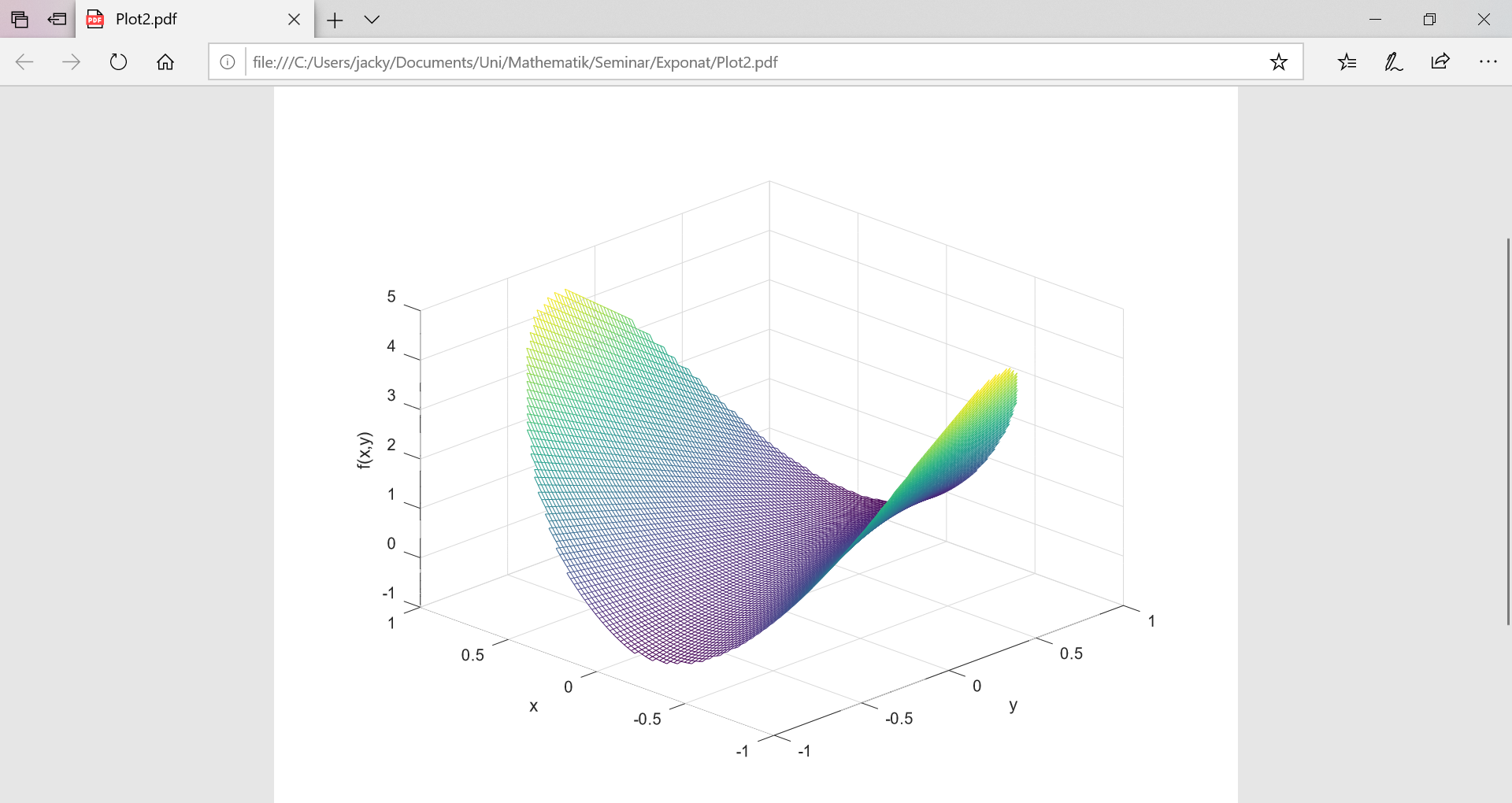 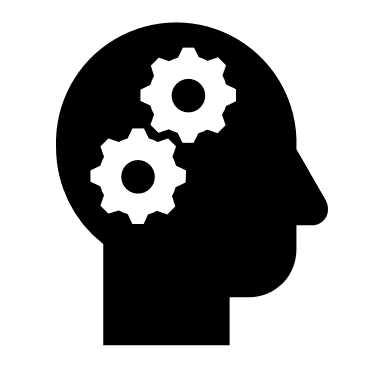 Für Experten:Löse die folgende Aufgabe unter Anwendung der Lagrange-Methode:Heutzutage spielt das Thema Umweltschutz eine wichtige Rolle, weshalb sich auch Dosenproduzenten das Ziel der Abfallvermeidung gesetzt haben. Die meisten von ihnen fertigen zylindrische, beidseitig geschlossene Konservendosen mit einem Fassungsvermögen von .Hilf den Produzenten bei der Berechnung der minimalen Oberfläche und gib das Verhältnis von Höhe und Durchmesser an.Lösungen:Aufgabe 1Die Zielfunktion  und die Nebenbedingung in Form von  mit   erhalten wir durch gleiches Vorgehen wie oben.Gemäß der Einsetzmethode lösen wir nun nach  auf:   Da  und  geometrische Größen sind, machen nur positive Werte Sinn. Deswegen wird lediglich  in die Zielfunktion eingesetzt und wir erhalten: 	mit  In Anbetracht des geometrischen Hintergrunds ist ein sinnvoller Definitionsbereich durch das Intervall  gegeben.Die erste Ableitung der Zielfunktion lautet:Nun ermitteln wir die zugehörigen Nullstellen:Dadurch ergibt sich:   Diesbezüglich können wir den negativen Wert wieder vernachlässigen. Da  für  positiv und für  negativ ist, liegt ein Vorzeichenwechsel vor. Somit ist an der Stelle  ein lokales und sogar globales Maximum gegeben.Setzen wir nun noch die Lösung von  in die nach  aufgelöste Nebenbedingung ein, so erhalten wir:   Folglich handelt es sich um ein Quadrat mit der Seitenlänge und dem maximalen Flächeninhalt 𝑓.Bei der Einsetzmethode ist z. B. das Ableiten und Zusammenfassen aufwendiger.Aufgabe 2Ein paar Beispiele wären:Das Auflösen auf eine Variable ist hier nicht möglich, da die Quadratwurzel nicht aus einer negativen Zahl gezogen werden kann.Das Auflösen auf eine Variable bereitet hier große Schwierigkeiten.Das Auflösen auf eine Variable ist hier zwar möglich, jedoch wird das anschließende Ableiten unnötig erschwert durch  	bzw.	 .Aufgabe 3Die ersten partiellen Ableitungen der Lagrange-Funktion lauten:Gleichsetzen mit Null ergibt folgendes Gleichungssystem:Aus Gleichung  folgt  und dies eingesetzt in  liefert . Durch Einsetzen dieser Lösung in Gleichung  erhalten wir . Somit liegt bei  mit  eine stationäre Stelle vor.Die ersten partiellen Ableitungen der Nebenbedingung sind gegeben durch:Setzen wir diese mit Null gleich, so erhalten wir das nachstehende Gleichungssystem:Bei Gleichung  liegt eine falsche Aussage vor, weswegen das Gleichungssystem keine Lösung besitzt. Dementsprechend wurden bereits alle möglichen Extremstellen gefunden.Bilden wir nun die partiellen Ableitungen zweiter Ordnung in Bezug auf die Lagrange-Funktion:Setzen wir  und  in die jeweiligen partiellen Ableitungen ein, so ergibt sich die folgende Determinante:Somit liegt hier ein lokales Minimum vor.Da keine weiteren lokalen Minima gegeben sind, liegt an der Stelle  ein globales Minimum mit dem Funktionswert 𝑓 vor.Aufgabe 4Maximum mit  	&	 Minimum mit 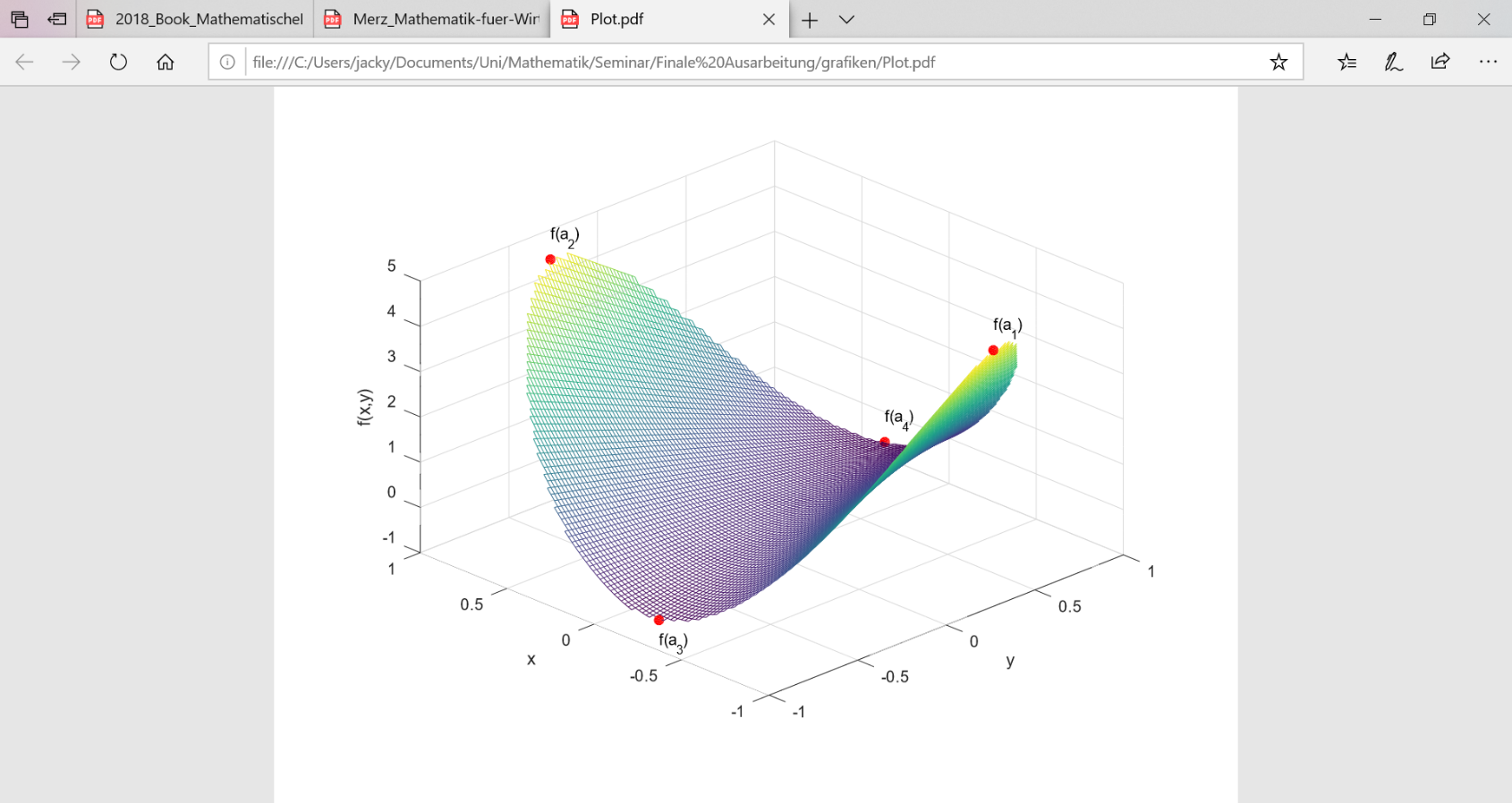 Aufgabe 5Die Oberfläche der Dose besteht aus zwei Kreisflächen (Deckel und Boden) und einer Mantelfläche. Somit ergibt sich die folgende Zielfunktion:Die Nebenbedingung ergibt sich durch das vorgegebene Fassungsvermögen der Dose und lautet:   Durch Umstellen nach Null erhalten wir:   Die Lagrange-Funktion lautet:   Wir bilden nun die ersten partiellen Ableitungen der Lagrange-Funktion:Gleichsetzen mit Null ergibt folgendes Gleichungssystem:Zunächst halten wir noch fest, dass weder  noch  gleich Null sein kann, da ansonsten die Dose kein Volumen hätte. Somit gilt in Anbetracht des geometrischen Hintergrunds, dass sind.Stellen wir nun die Gleichung  nach  um:   Analog dazu ergibt sich für Gleichung :   Nun wenden wir das Gleichsetzungsverfahren an:Setzen wir dies nun in Gleichung  ein, so erhalten wir:      Infolgedessen können wir die Werte von  und  ermitteln:  und  Also liegt an der Stelle  mit  eine stationäre Stelle vor.Die ersten partiellen Ableitungen der Funktion  sind gegeben durch:Setzen wir diese mit Null gleich, so erhalten wir das nachstehende Gleichungssystem:Da wir in Schritt 4 bereits festgestellt haben, dass  und  ungleich Null sind, haben wir bereits alle möglichen Extremstellen gefunden.Bilden wir nun die zweiten partiellen Ableitungen der Lagrange-Funktion:Setzen wir jetzt die Werte von  und  in die jeweiligen partiellen Ableitungen bzw. in die Formel zur Berechnung der Determinante ein, so ergibt sich:Da die Determinante negativ ist, liegt an dieser Stelle ein lokales Minimum vor.Da es keine weiteren lokalen Minima gibt, ist das Minimum bei  mit dem Funktionswert 𝑓 sogar global.Die Dose besitzt also einen Radius von , eine Höhe von  und eine minimale Oberfläche von .(Bei Verwendung der gerundeten Werte resultiert .)Das Verhältnis von Dosenhöhe und Durchmesser ergibt sich durch:Somit hat die Dose mit der minimalen Oberfläche einen Axialquerschnitt in Form eines Quadrats.Literatur zum Weiterlesen:Christian Karpfinger. Höhere Mathematik in Rezepten. Springer Berlin Heidelberg, 2015.Michael Merz and Mario V. Wüthrich. Mathematik für Wirtschaftswissenschaftler. Vahlen Franz GmbH, 2012.Karl Mosler, Rainer Dyckerhoff, and Christoph Scheicher. Mathematische Methoden für Ökonomen. Springer Berlin Heidelberg, 2018.Beispielhafte Anwendung der Ableitungsregeln bei Funktionen der Form , :Beispielhafte Anwendung der Ableitungsregeln bei Funktionen der Form , :Summen-/DifferenzregelBsp.:ProduktregelBsp.:QuotientenregelBsp.:KettenregelBsp.:Wir können uns dies im Falle einer Maximierung so vorstellen, dass wir nicht den Gipfel eines Funktionsgebirges suchen, sondern den höchsten Punkt, den man mit einem durch die Nebenbedingung festgelegten Wanderweg erreicht. Die nebenstehende Grafik dient zu dessen Veranschaulichung.